    Application form for Non-Teaching Posts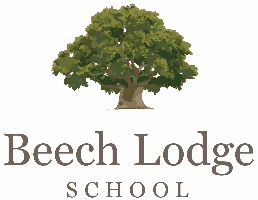 PRIVATE AND CONFIDENTIAL*delete as appropriateReferences will only be sought for short listed candidates.  It is our policy to obtain references prior to interview where at all possible; please indicate below if you do not wish to us to do this.Applicants should provide details of two professional referees; at least one must be from your present or most recent employer.Your referees will be asked to comment on your suitability for the post applied for; this will include questions relating to disciplinary offences and whether you have been the subject of any child protection concerns.We may also approach other former employers for information, before interview, to verify details on your application, such as particular experience or qualifications.In the event that you are unable to provide details of two professional referees (or where both references relate to the same period of employment), details must also be provided for someone that we may approach for a personal character reference.  Please do not give relatives or people solely in the capacity of friends as a referee.VACANCY DETAILSVACANCY DETAILSPost applied forWhere advertised?PERSONAL INFORMATIONPERSONAL INFORMATIONPERSONAL INFORMATIONPERSONAL INFORMATIONPERSONAL INFORMATIONPERSONAL INFORMATIONPERSONAL INFORMATIONTitle(Mr, Mrs, Miss, Ms etc)First nameFirst nameMiddle name(s)SurnameSurnameFormer name(s)Date of birthDate of birth
Current addressPostcodeEmail addressEmail addressTelephone numberMobile numberMobile numberNI NumberTeacher referenceTeacher referenceDate of QTSAre you eligible to work in the UK?Are you eligible to work in the UK?YESNODo you hold a full, current driving licence?YESNO*Do you have your own transport?YESNO*Are you currently employed?YESNO*If yes, please advise how much notice you would have to give.Please give details of any other employment that you would continue with if you were successful in obtaining this position.  Please include daily start and finish times and total weekly working hours.EMPLOYMENT HISTORYStarting with your most recent employer, please give full details of your employment history including any periods of unemployment.  
Please continue on a separate sheet of paper if necessary.Dates EmployedDates EmployedName and address 
of employerJob title and dutiesSalary on leavingReason(s) for leavingFromToName and address 
of employerJob title and dutiesSalary on leavingReason(s) for leavingREFERENCESReferee 1Referee 1Referee 1Referee 1Referee 2 Referee 2 Referee 2 Referee 2 NameNamePositionPositionCompanyCompanyAddress (inc. postcode)Address (inc. postcode)Tel No.Tel No.Email addressEmail addressPermission to contact prior to interview?Permission to contact prior to interview?YESNOPermission to contact prior to interview?Permission to contact prior to interview?YESNOLETTER OF APPLICATIONIn support of your application, please supply a written statement giving your reasons for applying for this post.  Include any information that you consider relevant to your application.  Please use the continuation sheet on page 9 if necessary.If you have a CV, please attach a copy to your completed application form.ADDITIONAL INFORMATIONShould you be invited for interview, would you have 
any requirements in respect of access or facilities?If you have answered yes, may we please ask you to provide brief details:-____________________________________________________________________________________________________________________________________________________________________________________________________________________________________________________________________________________________________________For cleaning, catering and maintenance applicants:-The role that you are applying for involves a significant degree of manual handling and physical tasks.  At times this may include repetitive tasks (such as mopping, wiping), heavy lifting and operating machinery.  Please indicate here whether you have any mobility or health problems that might prevent you from safely undertaking such work:					If you have answered yes, may we please ask you to provide brief details:-DBS BARRED LIST & DfE CHECKSHave you ever been disqualified from working with children, named on the DBS Barred List(s), DfE List 99 or the Protection of Children Act List, or been the subject of any sanction(s) or prohibition order imposed by the DfE/Secretary of State or regulatory body (e.g. the NCTL) or equivalent EEA professional regulating authority.DECLARATIONS BY APPLICANTCRIMINAL RECORDSIn accordance with our Recruitment of Ex-offenders Policy, you are advised that all posts within the School will have the opportunity for unsupervised contact with children and we therefore require all applicants to declare any convictions, cautions, reprimands or final warnings that are not “protected” as defined by the Rehabilitation of Offenders Act 1974 (Exceptions) Order 1975 (as amended in 2013).  This is regardless of whether any such convictions, caution, reprimand or final warning is considered ‘spent’ or ‘unspent’.  The amendments to the Exceptions Order 1975 (2013) provide that certain spent convictions and cautions are “protected” and not subject to disclosure to employers and cannot be taken into account.  Guidance and criteria on the filtering of these cautions and convictions can be found on the Disclosure and Barring Service website.  Having a criminal record will not necessarily bar you from working with us: this will depend on the nature of the position and the circumstances and background of your offence(s).You should be aware that the School will conduct its own checks upon successfully shortlisted candidates with the DfE, Secretary of State and police records.  Please submit relevant information in confidence, enclosing details in a separate sealed envelope; this information will be seen only by those who need to see it as part of the recruitment process.  If you would like to discuss this matter or would like a copy of the School’s policy, please contact our Admin Department in confidence on Tel: 01628 879384Failure to declare a conviction may disqualify you from appointment or result in summary dismissal if the discrepancy comes to light. Please tick as appropriate:-FAMILY / CLOSE RELATIONSHIPSAre you related to, or do you have a close relationship with, any member of staff working for Beech Lodge School?If you have answered yes, please state the person(s) and the relationship(s):-Please read the following carefully before signing and submitting your applicationI confirm that the information contained within this application form is complete and correct and that any untrue or misleading information will give my employer the right to withdraw any offer of employment or terminate any employment contract.I agree that should I be successful in this application, I will, when required, give permission for application by my employer to the Disclosure and Barring Service for an enhanced disclosure. I also agree that Beech Lodge School may apply to those listed in my application for references. I understand that should I fail to do so, or should the disclosure or reference(s) not be to the satisfaction of Beech Lodge School, any offer of employment may be withdrawn or my employment terminated.Signature of Applicant: __________________________________________ Date: ________________________Please return this form to: Administrator, Beech Lodge School, Stubbings Lane, Maidenhead SL6 6QL or email it to Admin@beechlodgeschool.co.ukCONTINUATION SHEET